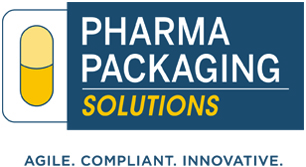 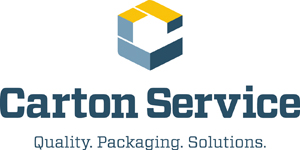 Application for EmploymentTO APPLICANT: We deeply appreciate your interest in our organization. Thank you for taking the time to complete this application.The Civil Rights Act of 1964 prohibits discrimination in employment because of race, color, religion, sex or national origin. Federal law also prohibits other types of discrimination such as age, citizenship, disability, veteran status, attainment of benefits, and participation in some union activities. The laws of most states and many localities also prohibit some or all of the above types of discrimination as well as some additional types including, but not limited to, discrimination based upon ancestry, martial status, parental status, sexual orientation, or source of income. The Fair Credit Reporting Act imposes restrictions with respect to credit data. This list, however, is not exhaustive of the grounds on which discrimination is prohibited.PERSONAL    Date____________________________	Name_________________________________________________________________________	                Last			                 First			                            Middle	Social Security No._______________________________ Telephone No.___________________	Address_______________________________________________________________________	                    		No. Street		City			State		Zip	_________________________________________________ e-mail_______________________	Are you legally eligible for employment in the U.S.A.? Yes____ No____ If hired, you are required 	to submit proof of your eligibility to work in the U.S.A.	Are you age eighteen or older? Yes____ No____ 	Do you have reliable transportation to and from work?  Yes_____ No_____		Position(s) applied for____________________________________________________________	Were you previously employed by us? Yes____ No____ If yes, when? _____________________	If your application is considered favorably, on what date will you be available for work?_______	Are there any other job related experiences, skills, or qualifications which will be of special benefit in the job for which you are applying?_______________________________________________	______________________________________________________________________________Have you ever been convicted of a felony?  ___________________________________________________________________________________________________________________________________________________________________________________________________2) Within the past two years, have you been convicted of any misdemeanor, or are you presently charged (formally) with committing a criminal offense? (Do not include any traffic violations, juvenile offenses or military convictions, except by general court martial.) If the answer is yes, furnish detail or conviction, offense, location, date and sentence. ___________________________________________________________________________________________________________________________________________________________________________________________________________________________________________________________________In the past three years, have you ever knowingly used any narcotics, amphetamines, or barbiturates, other than those prescribed to you by a physician? If the answer is yes, furnish details. _______________________________________________________________________________________________________________________________________________________EMPLOYMENT HISTORYList below present and past employment, beginning with your most recentI hereby give permission to contact the employers listed above concerning my prior work experience as indicated below.Employer I?    	Yes____  No____Employer II?   	Yes____  No____Employer III?  	Yes____  No____Employer IV?  	Yes____  No____Signed __________________________________________________________________RECORD OF EDUCATIONPERSONAL REFERENCES (Not Former Employers or Relatives)May we telephone you to follow up on this application at home?   Yes__   No__If yes, what is the best time to call? __________________May we telephone you to follow up on this application at work?   Yes__   No__If yes, what is the best time to call?___________________  What is your business telephone number? _____________PRE-EMPLOYMENT STATEMENTPlease read the following carefully and sign below if in agreement:1. The information I have provided on this application is true and complete. Any misrepresentation or omission of any fact in my application, resume or any other materials, or during any interviews can be justification for refusal of employment, or, if employed, termination from the Company’s employ.2.Any offer of employment I may receive from the Company is contingent upon my successful completion of the Company’s total pre-employment screening process, including the Company’s receiving references that it considers satisfactory, and my satisfactory completion of any post-offer, pre-employment medical examination that the Company may require. I also agree, if employed, to submit to a medical examination at any time at the Company’s request. I hereby consent to having the results of any post-offer pre-employment or post-employment medical exams I may be required to take disclosed to the Company. 3.I understand that, as a condition of my employment with Carton Service, inc. / Pharma Packaging Solutions (A Division of Carton Service, inc.), I will be required to undergo a test for illegal drugs by an independent medical services laboratory of the Company’s choosing which employs medically qualified personnel. Testing will be done prior to commencing employment and again during my employment when circumstances warrant. I understand that if I test positive for illegal drugs prior to employment or during employment, or if I fail or refuse to complete any testing, of if I seek to obstruct the administration of a test, I will either not be hired by the Company, or my employment will be automatically terminated.I hereby voluntarily consent and agree to submit to drug testing, and to the release of the results of the testing and other relevant information by the testing laboratory of the Company.By this authorization, I release the testing laboratory, the medical personnel of the testing laboratory, and Carton Service, inc. / Pharma Packaging Solutions (A Division of Carton Service, inc.), from any and all liabilities arising from the drug testing and the reporting of the results of the drug testing.4.The Company may verify all the information provided by me, or may procure or have prepared a consumer or an investigative consumer report for this purpose concerning my prior employment, military record, education, character, general reputation, personal characteristics, criminal record, and mode of living. 5.I authorize any request that all of my present and former employers and those individuals I have listed as personal references furnish information about my employment record, including a statement of the reason for the termination of my employment, work performance, abilities, and other qualities pertinent to my qualifications for employment, hereby releasing them from any and all liability for damages arising from furnishing the requested information.6.In consideration of my employment, I agree to comply with the policies, rules, regulations, and procedures of the Company, and understand that my employment and compensation can be terminated with or without cause or notice, at any time, at the opinion of either the Company or myself. I further understand that no manager or representative of the Company, other than the President, General Counsel, or their expressly authorized designee, has any authority to enter into any agreement with me for employment for any specified period of time or to make any arrangement different from or contrary to the foregoing. I further understand that any such agreement, if made, shall not be enforceable unless it is in writing and signed by me and by one of the individuals designated above.Signature_______________________________________________    Date_______________________________IName and Address of Company and Type of BusinessFromFromToToWeekly Starting SalaryWeekly Last SalaryReason for LeavingName of SupervisorName and Address of Company and Type of BusinessMo.Yr.Mo.Yr.Weekly Starting SalaryWeekly Last SalaryReason for LeavingName of SupervisorDescribe the work you did:Describe the work you did:Describe the work you did:Describe the work you did:Describe the work you did:Describe the work you did:Describe the work you did:Describe the work you did:Describe the work you did:Describe the work you did:Describe the work you did:Describe the work you did:Describe the work you did:Describe the work you did:Describe the work you did:Describe the work you did:TelephoneDescribe the work you did:Describe the work you did:Describe the work you did:Describe the work you did:Describe the work you did:Describe the work you did:Describe the work you did:Describe the work you did:IIName and Address of Company and Type of BusinessFromFromToToWeekly Starting SalaryWeekly Last SalaryReason for LeavingName of SupervisorName and Address of Company and Type of BusinessMo.Yr.Mo.Yr.Weekly Starting SalaryWeekly Last SalaryReason for LeavingName of SupervisorDescribe the work you did:Describe the work you did:Describe the work you did:Describe the work you did:Describe the work you did:Describe the work you did:Describe the work you did:Describe the work you did:Describe the work you did:Describe the work you did:Describe the work you did:Describe the work you did:Describe the work you did:Describe the work you did:Describe the work you did:Describe the work you did:TelephoneDescribe the work you did:Describe the work you did:Describe the work you did:Describe the work you did:Describe the work you did:Describe the work you did:Describe the work you did:Describe the work you did:IIIName and Address of Company and Type of BusinessFromFromToToWeekly Starting SalaryWeekly Last SalaryReason for LeavingName of SupervisorName and Address of Company and Type of BusinessMo.Yr.Mo.Yr.Weekly Starting SalaryWeekly Last SalaryReason for LeavingName of SupervisorDescribe the work you did:Describe the work you did:Describe the work you did:Describe the work you did:Describe the work you did:Describe the work you did:Describe the work you did:Describe the work you did:Describe the work you did:Describe the work you did:Describe the work you did:Describe the work you did:Describe the work you did:Describe the work you did:Describe the work you did:Describe the work you did:TelephoneDescribe the work you did:Describe the work you did:Describe the work you did:Describe the work you did:Describe the work you did:Describe the work you did:Describe the work you did:Describe the work you did:IVName and Address of Company and Type of BusinessFromFromToToWeekly Starting SalaryWeekly Last SalaryReason for LeavingName of SupervisorName and Address of Company and Type of BusinessMo.Yr.Mo.Yr.Weekly Starting SalaryWeekly Last SalaryReason for LeavingName of SupervisorDescribe the work you did:Describe the work you did:Describe the work you did:Describe the work you did:Describe the work you did:Describe the work you did:Describe the work you did:Describe the work you did:Describe the work you did:Describe the work you did:Describe the work you did:Describe the work you did:Describe the work you did:Describe the work you did:Describe the work you did:Describe the work you did:TelephoneDescribe the work you did:Describe the work you did:Describe the work you did:Describe the work you did:Describe the work you did:Describe the work you did:Describe the work you did:Describe the work you did:SchoolName and Address of SchoolCourse of StudyCircle Number of Years CompletedCircle Number of Years CompletedCircle Number of Years CompletedCircle Number of Years CompletedDid you Graduate? List Diploma or DegreeElementaryN/AN/AN/AN/AN/AN/AN/AElementaryN/AN/AN/AN/AN/AN/AN/AElementaryN/AN/AN/AN/AN/AN/AN/AElementaryN/AN/AN/AN/AN/AN/AN/AHigh1234High1234High1234High1234College1234College1234College1234College1234Other (Specify)1234Other (Specify)1234Other (Specify)1234Other (Specify)1234Name and OccupationAddressPhone Number